PERALTA COMMUNITY COLLEGE DISTRICT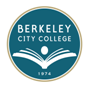 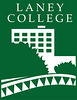 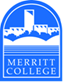 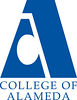 District Academic Senate	District Academic Senate Meeting	October 18, 2022 – 2:30PM to 4:30PMZoom Link: https://us06web.zoom.us/j/9781680578 Present: 	VOTING – List full name below, identify which constituency group each individual represents (place X in box adjacent to name when present)Guests:  	List full name below, identify which constituency group each individual represents (place X in box adjacent to name when present)Abbreviations:DAS – District Academic SenatePCCD – Peralta Community College DistrictBOT – Board of TrusteesDAC – District Administrative CenterAP – Administrative ProcedureBP – Board PolicyTitle 5 §53200 DEFINITIONS [Source: http://www.asccc.org/communities/local-senates/handbook/partI.  Retrieved 10/28/11.]Academic Senate means an organization whose primary function is to make recommendations with respect to academic and professional matters. Academic and Professional matters means the following policy development matters: 1. Curriculum, including establishing prerequisites.
2. Degree and certificate requirements.
3. Grading policies.
4. Educational program development.
5. Standards or policies regarding student preparation and success.
6. College governance structures, as related to faculty roles.
7. Faculty roles and involvement in accreditation processes.
8. Policies for faculty professional development activities.
9. Processes for program review.
10. Processes for institutional planning and budget development.
11. Other academic and professional matters as mutually agreed upon.Consult collegially means that the district governing board shall develop policies on academic and professional matters through either or both of the following:1. Rely primarily upon the advice and judgment of the academic senate, OR
2. The governing board, or its designees, and the academic senate shall reach mutual agreement by written resolution, regulation, or policy of the governing board effectuating such recommendations.§ (SECTION) 53203 POWERSA) The governing board shall adopt policies for the appropriate delegation of authority and responsibility to its college academic senate.B) In adopting the policies described in section (a), the governing board or designees, shall consult collegially with the academic senate.C) While consulting collegially, the academic senate shall retain the right to meet with or appear before the governing board with respect to its views and recommendations. In addition, after consultation with the administration, the academic senate may present its recommendations to the governing board.D) The governing board shall adopt procedures for responding to recommendations of the academic senate that incorporate the following:1. When the board elects to rely primarily upon the advice and judgment of the academic senate, the recommendation of the senate will normally be accepted, and only in exceptional circumstances and for compelling reasons will the recommendations not be accepted.XDonald Moore, DAS President, LaneyXMatthew Goldstein, DAS Vice President, COA Senate PresidentXAndrew Park, DAS Treasurer, COA TreasurerXJennifer Fowler, DAS Recording Secretary, COA Senate Vice PresidentXMatthew Freeman, BCC Senate PresidentXJoseph Bielanski, BCC DAS RepresentativeXJeff Sanceri, COA DAS RepresentativeXLeslie Blackie, Laney Senate PresidentXNate Failing, Laney Senate Vice PresidentXKimberly King, Laney DAS RepresentativeThomas Renbarger, Merritt Senate PresidentXMonica Ambalal, Merritt Senate Vice PresidentXLowell Bennett, Merritt DAS RepresentativeXGabriel Martinez, BCC Senate Vice PresidentXAlbert ManiaolXEleni GastisXKaryn PanitchXInger StarkXNghiem ThaiAGENDA ITEMDISCUSSIONFOLLOW UP ACTIONCall to order: Agenda review – (5 minutes)Motion to approve the agenda. Moved by: BielanskiSeconded by: FowlerMotion Passed UnanimouslyApproval of minutes from previous meeting(s) – (5 minutes)Motion to approve minutes from 10/4/22.Moved by: GoldsteinSeconded by: FreemanMotion Passed UnanimouslyPublic Comment – (3 minutes)Eleni Gastis: Laney Senate unanimously passed a memo that will be sent to District leadership with concerns about planning, faculty consultation, and lack of communication around District security.Jeff Sanceri: Candidate forum for Board of Trustees on 10/18/22 from 5:00PM-6:30PM: https://zoom.us/j/96636494711?pwd=YURJZ3lkbmsvWTlYY3lTa3N3SlA2dz09 For Action and/or Consideration – (40 minutes)Resolution on Restoration of FTEF (Laney College)The Laney Senate passed a resolution demanding that FTEF allocations be restored to previouslevels commensurate with this fall's surge in enrollment and predictable continued increases inenrollment. It also calls for more intentional outreach to better meet the mission and purpose of the college.DAS will draft a District Academic Senate version of the resolution, put it on the agenda next meeting for discussion, and on the following agenda as an action item. Standing Items – (15 Minutes)Staff Development Officer Report, Inger StarkTomorrow is mid-semester flex. Your campus professional development chair should have sent an email with the schedule.Plans for the District Professional Development and Learning Center are still in motion. Results from the districtwide survey should be shared soon.Treasurer’s Report, Andrew ParkIf you are traveling in person to the Fall Plenary, keep all your receipts due to changes in new reimbursement processes. CE Liaison ReportNot present.DE Liaison Report, Didem EkiciPhase 2 of the CVC exchange integration is slated to begin in January. DE Projects: Looking at early intervention tools counselors are using. BCC Senate is working on an accessibility resolution.CIPD, Heather SisnerosNot present.For Discussion and/or Information – (40 minutes)Deputy Chancellor/Vice Chancellor Stephanie DrokerPeralta had an ACCJC site visit last week. Team was positive about our work on board and fiscal issues. West Ed is doing our educational master plan and facilitating a charette 9-2 Thursday November 10th. RSVP here.  The Department of Education is doing a program review of our Title 4 programs. PCCD submitted the required documents. The Department of Education will have a site visit at Peralta November 14th and 15th. Chancellor has agreed to have a joint collegiality in Action request to the State Senate and LeagueASCCC will visit Peralta for a Collegiality in Action training. The purpose of the program is to help districts and colleges successfully implement state law and regulations that call for effective participation by faculty, staff and students in district and college governance. You can read more about it on the Collegiality in Action website. Joint PGC/PBC meeting October 21Some faculty expressed disappointment that the restructuring of District governance committees was not addressed. Key an eye out on two bills: AB928 and AB2449, and their influence on our work as faculty.New Business/ AnnouncementsASCCC Fall Plenary November 3-5.Next Meeting             November 1, 2022AdjournmentMeeting adjourned at 4:23PM.